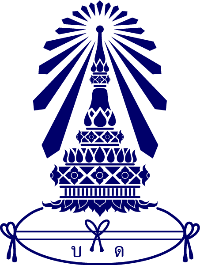 ใบสมัครสอบคัดเลือกนักเรียนเพื่อเลือกเรียนวิชาเพิ่มเติมแบบต่อเนื่อง (Block Course)สำหรับนักเรียนที่มีความถนัด สนใจและมีความสามารถพิเศษชั้นมัธยมศึกษาปีที่ 4 ปีการศึกษา 2566โรงเรียนบดินทรเดชา (สิงห์ สิงหเสนี)ชื่อ เด็กชาย/เด็กหญิง/นาย/นางสาว	นามสกุล	เกิดวันที่	เดือน	พ.ศ. 	ศาสนา	เชื้อชาติ	สัญชาติ	ที่อยู่ตามทะเบียนบ้าน อยู่บ้านเลขที่	หมู่ที่	ซอย	ถนน	ตำบล/แขวง	อำเภอ/เขต	จังหวัด	รหัสไปรษณีย์	โทรศัพท์	สำเร็จการศึกษามัธยมศึกษาปีที่ 3 จาก โรงเรียน	สังกัด	มีความประสงค์จะสมัครเข้าเรียน “กลุ่มวิชาเพิ่มเติมวิทยาการคอมพิวเตอร์”หลักฐานการสมัคร		ใบสมัครเข้าศึกษากลุ่มการเรียนวิทยาการคอมพิวเตอร์ ชั้นมัธยมศึกษาตอนปลาย จำนวน ........ หน้า			แฟ้มสะสมผลงานแบบออนไลน์ (ถ้ามี)	ลงชื่อ			ผู้สมัคร	( ………………………………………..……. )		ข้าพเจ้าขอรับรองว่ายินดีให้นักเรียนสมัครเข้าเรียนกลุ่มวิชาเพิ่มเติมวิทยาการคอมพิวเตอร์สำหรับนักเรียนชั้นมัธยมศึกษาปีที่ 4 ปีการศึกษา 2566 และเมื่อสอบได้จะอยู่ในโครงการครบ 2 ปีการศึกษา (2566 – 2567)					ชื่อ			ผู้ปกครอง		( ………………………………………..……. )	วันที่ ………… เดือน ……………………… พ.ศ. 2566หมายเหตุ คุณสมบัติในการสมัคร	เป็นนักเรียนระดับชั้นมัธยมศึกษาปีที่ 4 ของโรงเรียนบดินทรเดชา (สิงห์ สิงหเสนี) ประเภทห้องเรียนปกติ กลุ่มการเรียนวิทยาศาสตร์-คณิตศาสตร์ ยกเว้นโครงการวิทยาศาสตร์พลังสิบ หรือ กลุ่มการเรียนคณิตศาสตร์-ภาษาอังกฤษ ปีการศึกษา 2566ใบสมัครสอบคัดเลือกนักเรียนเพื่อเลือกเรียนวิชาเพิ่มเติมแบบต่อเนื่อง (Block Course)สำหรับนักเรียนที่มีความถนัด สนใจและมีความสามารถพิเศษชั้นมัธยมศึกษาปีที่ 4 ปีการศึกษา 2566โรงเรียนบดินทรเดชา (สิงห์ สิงหเสนี)1. ผู้สมัครอยากจะประกอบอาชีพใดในอนาคต เพราะเหตุใดจึงอยากประกอบอาชีพดังกล่าว2. ผู้สมัครคิดว่าการเรียนกลุ่มวิชาเพิ่มเติมวิทยาการคอมพิวเตอร์ (Computer Science) จะเป็นประโยชน์ต่อผู้สมัครอย่างไร3. ผู้สมัครและผู้ปกครองมีความคาดหวังต่อการเรียน Block Course วิทยาการคอมพิวเตอร์ (gifted computer) อย่างไร4. ในเรียนมีประสบการณ์ในการเข้าร่วมกิจกรรมหรือการแข่งขันทักษะด้านคอมพิวเตอร์และหุ่นยนต์อย่างไรบ้าง5. “มหาวิทยาลัยฮาร์วาร์ดของสหรัฐอเมริกา ไล่นักศึกษาในระดับปริญญาตรีออกจากมหาวิทยาลัย หลังจากที่ตรวจพบว่านักศึกษาเหล่านี้ทุจริตการสอบปลายภาคที่ผ่านมา”นักเรียนคิดว่ามหาวิทยาลัยตรวจสอบการทุจริตในการสอบได้อย่างไร6. “การสร้างแอปพลิเคชันหรือโปรแกรม เพื่อให้กลุ่มเป้าหมายมีความสนใจและเลือกใช้จะต้องมีผู้ร่วมทีมพัฒนาที่มีความสามารถที่หลากหลาย เพื่อทำให้แอปพลิเคชันหรือโปรแกรมที่พัฒนาสำเร็จด้วยดี” ผู้สมัครมีความคิดเห็นอย่างไรและคิดว่าถ้าหากผู้สมัครเป็นสมาชิกในทีมนี้ ผู้สมัครจะเลือกเป็นบทบาทใดในทีม7. ลักษณะ/หน้าที่การทำงานของอาชีพสายงานด้านคอมพิวเตอร์ มีความเหมือนหรือแตกต่างจากอาชีพสายวิทยาศาสตร์สุขภาพ วิศวกร หรือไม่อย่างไร และผู้สมัครมีความคิดเห็นต่อการเลือกสายอาชีพอย่างไร8. เพราะเหตุใดคณะกรรมการสมควรเลือกผู้สมัครเข้าเรียนกลุ่มวิชาเพิ่มเติมวิทยาการคอมพิวเตอร์ (Computer Science) 